Objeto de conhecimento/conteúdos: Compreensão em leitura, estratégias de leitura: seleção. Gênero: cartas pessoais. A carta é um tipo de texto utilizado entre as pessoas com o objetivo de corresponderem, contando as novidades, trocando informações, enviando e recebendo notícias de familiares e amigos. Apesar de haver os recursos tecnológicos, como MSM, Facebook, whatsapp e outros, a carta ainda continua sendo um instrumento de comunicação de grande utilidade.Fonte:  Sítio:  Escola Kids. Carta Pessoal. Disponível em: <http://www.escolakids.com/carta-pessoal.htm >. Acesso em: 20 de ago. de 2020.A CARTA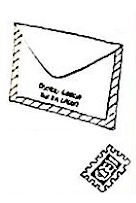 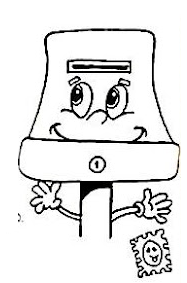 Disponível em: https://br.pinterest.com/pin/610660030696052897/ Acesso em 19 de ago. de 2020.Olá, crianças, jovens, velhos e adultos!!Eu sou um antigo meio de comunicação, conheço o mundo inteiro.As montanhas de neve, os desertos, as cidades, os litorais e as planícies.Percorro tudo, levando notícias. Mato saudades, faço rir, provoco choro e suspiro.Levo notícias de nascimento, festa, morte, casamento e de todo acontecimento.Entro em palácios, repartições públicas, casas pobres e ricas, prisões e fazendas.A viagem de uma Carta. Andréa Guimarães. Ed. RIOAtividades:Pense e responda:O que você entende pelas expressões:Mato saudades___________________________________________________________  Provoco choro e suspiro ___________________________________________________ Faça uma pesquisa na internet e procure saber o preço (valor) e a diferença de cada uma: Carta simples:                                        b) Carta registrada:                    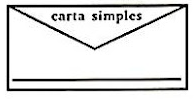 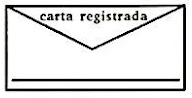 Explique a diferença entre a carta simples e a carta registrada:____________________________________________________________________________________________________________________________________________________Escreva abaixo os valores por extenso: ______________________________________________________________________________________________________________________________________________Observe os modelos dos envelopes a seguir e logo abaixo recrie o seu:Frente do Envelope: destinatário                             Verso do Envelope: remetente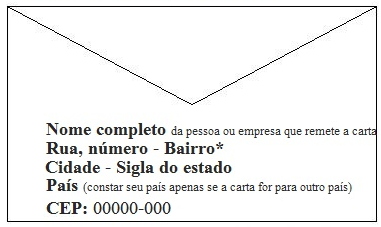 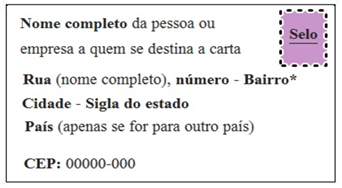 Frente do Envelope: destinatário                          Verso do Envelope: remetente                                     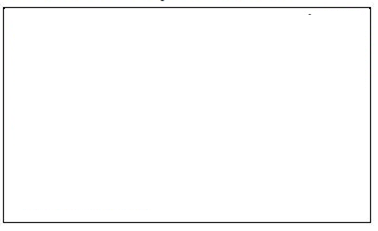 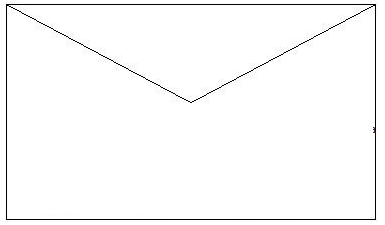 Disponível em: http://portaldoprofessor.mec.gov.br/fichaTecnicaAula.html?aula=58198 Acesso em 20 de ago. de 2020.Agora que você já sabe o que escrever no envelope. Que tal construir um? Peça a alguém da sua família para te ajudar.Você vai precisar dos seguintes materiais:- Cartolina ou qualquer papel colorido ou de sua preferência- Tesoura- Cola- Lápis- RéguaRisque no papel e dobre onde tem os pontilhados, cole cada dobra. Seu envelope está pronto!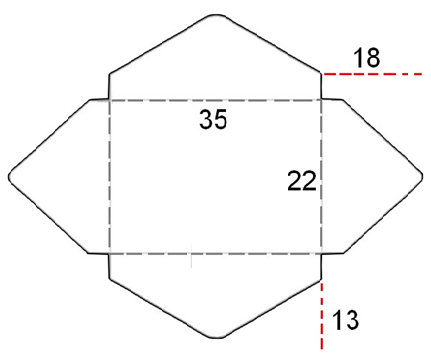 Disponível em: http://portaldoprofessor.mec.gov.br/fichaTecnicaAula.html?aula=58198 Acesso em 20 de ago. de 2020.Você já aprendeu a fazer um envelope, já aprendeu a escrever na frente e no verso do envelope! Agora você irá escrever uma carta para colocar dentro dele! Vamos lá?Os elementos que compõem uma carta são:-Local e data;-Saudação;-Assunto ou corpo do texto;-Despedida;-Assinatura.Siga a ordem e pense em um texto curto, de apenas 5 linhas, contando como está sendo a sua experiência longe da escola por tanto tempo e tendo que estudar em casa. Você será o remetente e a sua professora será o destinatário. Não é legal? Você vai escrever uma carta para a sua professora! Então, capriche!!Faça o rascunho aqui. Depois passe a limpo e peça a alguém da sua família para colocar no correio.____________________________________________________________________________________________________________________________________________________________________________________________________________________________________________________________________________________________________________________________________________________________Circule com lápis de cor azul, no texto “A Carta”, as palavras que tenham nh e lh. Depois reescreva as palavras separando as sílabas:__________________________________________________________________________________________________________________________________________________9. Marque um X na alternativa em que constem todos os elementos característicos de uma carta:(  ) rimas, estrofes, título e indicação de autoria.(  ) título, data, saudação, corpo do texto, despedida.(  ) data, saudação, assunto ou corpo do texto, despedida e assinatura.(  ) data, saudação, despedida e assinatura.Respostas: 1- Mato saudades = O leitor acaba com a saudade ao ler a carta.Provoca choro e suspiro = Fazer o leitor da carta chorar de saudade, tristeza, respiração ofegante.  2-Carta simples: R$ 1,30                   Carta registrada: R$ 1,95                   3- A diferença é que a carta registrada possui código de rastreio, o que possibilita ao remetente e ao destinatário que saibam exatamente onde ela se encontra durante o período de envio.4-  Valores das cartas, por extenso: Um real e trinta centavos.  Um real e noventa e cinco centavos.5- Espera-se que o estudante seja capaz de observar os modelos dos envelopes preenchidos e de recriar o seu.6- Espera-se que o estudante será capaz de fazer os recortes, dobradura e colagem.7- Espera-que o estudante seja capaz de produzir um texto pequeno relatando como está o seu dia a dia longe da escola estudando em casa.8- Espera-se que o estudante circule as 3 palavras, a seguir, e faça a separação das sílabas:Velhos =  ve - lhos  Montanhas = mon - ta- nhas  Conheço = co - nhe - ço  9- Alternativa c3º ANO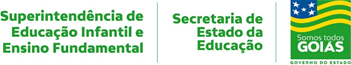 LÍNGUA PORTUGUESA1ª QUINZENA – 3º CORTE   1ª QUINZENA – 3º CORTE   Habilidades Essenciais: (EF03LP12) Ler e compreender, com autonomia, cartas pessoais e diários, com expressão de sentimentos e opiniões, entre outros gêneros, de acordo com as convenções do gênero carta e considerando a situação comunicativa e o tema/assunto do texto; (EF15LP03) Localizar informações explícitas em textos;  (EF03LP17-A) Identificar e reproduzir, em cartas pessoais, ficcionais e diários, dentre outros gêneros, os recursos léxico-gramaticais, como  verbos no passado, a formatação própria desses textos: relatos de acontecimentos, expressão de vivências, emoções, opiniões ou críticas, e a diagramação: data, saudação, corpo do texto, despedida e  assinatura.                   Habilidades Essenciais: (EF03LP12) Ler e compreender, com autonomia, cartas pessoais e diários, com expressão de sentimentos e opiniões, entre outros gêneros, de acordo com as convenções do gênero carta e considerando a situação comunicativa e o tema/assunto do texto; (EF15LP03) Localizar informações explícitas em textos;  (EF03LP17-A) Identificar e reproduzir, em cartas pessoais, ficcionais e diários, dentre outros gêneros, os recursos léxico-gramaticais, como  verbos no passado, a formatação própria desses textos: relatos de acontecimentos, expressão de vivências, emoções, opiniões ou críticas, e a diagramação: data, saudação, corpo do texto, despedida e  assinatura.                   NOME: NOME: UNIDADE ESCOLAR:UNIDADE ESCOLAR: